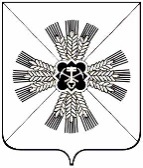 РОССИЙСКАЯ ФЕДЕРАЦИЯКЕМЕРОВСКАЯ ОБЛАСТЬ - КУЗБАССПРОМЫШЛЕННОВСКИЙ МУНИЦИПАЛЬНЫЙ ОКРУГСОВЕТ НАРОДНЫХ ДЕПУТАТОВПРОМЫШЛЕННОВСКОГО МУНИЦИПАЛЬНОГО ОКРУГА1-й созыв, 57-е заседаниеРЕШЕНИЕот 29.06.2023 № 531пгт. ПромышленнаяО внесении изменений в решение Совета народных депутатов Промышленновского муниципального округа  от 30.08.2022 № 436 «Об утверждении Правил землепользования и застройки Промышленновского муниципального округа»В целях приведения в соответствие с нормами действующего законодательства, руководствуясь Федеральным законом                                        от 06.10.2003 № 131-ФЗ «Об общих принципах организации местного самоуправления в Российской Федерации», статьей 27 Устава Промышленновского муниципального округа Кемеровской области - Кузбасса, Совет народных депутатов Промышленновского муниципального округаРЕШИЛ:1. Внести в решение Совета народных депутатов Промышленновского муниципального округа от 30.08.2022 № 436 «Об утверждении Правил землепользования и застройки Промышленновского муниципального округа» (далее – Правила) следующие изменения:1.1. Пункт 25 статьи 4 Правил землепользования и застройки Промышленновского муниципального округа изложить в следующей редакции:«25. Продолжительность общественных обсуждений или публичных слушаний по проекту правил землепользования и застройки составляет не более одного месяца со дня опубликования такого проекта.».1.2. Из пункта 26 статьи 4  Правил землепользования и застройки  Промышленновского муниципального округа, исключить предложение:«В этих случаях срок проведения общественных обсуждений или публичных слушаний не может быть более чем один месяц.».1.3. В пункте 6 раздела «Особенности общественных обсуждений или публичных слушаний по проекту документации по планировке  территории применительно к территории муниципального округа», изложить абзац 2 в следующей редакции:«Срок проведения общественных обсуждений или публичных слушаний со дня оповещения жителей Промышленновского муниципального округа об их проведении до дня опубликования заключения о результатах общественных обсуждений или публичных слушаний определяется Уставом  муниципального образования и (или) нормативным правовым актом представительного органа муниципального образования и не может быть менее четырнадцати дней и более тринадцати дней.».2. Настоящее решение подлежит опубликованию в районной газете «Эхо» и размещению на официальном сайте администрации Промышленновского муниципального округа в сети Интернет (www.admprom.ru).3. Контроль за исполнением настоящего решения возложить на комитет по вопросам аграрной политики, землепользования и экологии           (Е.А. Денисов).4. Настоящее решение вступает в силу с даты опубликования в районной газете «Эхо».Председатель Совета народных депутатовПромышленновского муниципального округаЕ.А. ВащенкоГлаваПромышленновского муниципального округаС.А. Федарюк